Date:  September 8, 2021Place:  Buffalo Wild Wings -  7:15 p.m.President:  Bert DeFazioMembers in attendance:  38This was a very interesting meeting...we were all outside on the screened deck, and the skies opened up...soaking many of us, so inside we went to eat.  Then, lo and behold, the sun came out, so back outsidewe went to have our meeting.Announcement:  Our “New Vice President” is none other than Al Wologo!!“Salesperson extraordinaire” at Reichenbach Chevrolet.  Congratulations and good luck Al, on your new position.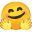 Two “New” members were announced:Mr. Rick HoppeMr. John O’SullivanWelcome to our Club!!!!Bert & Al, spoke of their recent visit to Carlisle, PA. -  Corvettes at Carlisle - August 2021About 5,000 came for this event, and even the “first production” Grand Sport, Vin # 0001was “ awarded” to the man who designed this car, by General Motors.General information:  because the tires that came with the C-7’s were not good for driving in the rain,Michelin came up with a replacement tire that’s better in the rain and inclement weather.Al Wologo, also spoke of the production numbers and colors of Corvettes for 2021 & 2022.2021 - 26,216 cars produced... # 1 color - Torch Red                                                        # 2 color - Arctic White                                                        # 3 color - Red Mist2022 - Starting new production of C-8’s - Z06’s - possibility of of end of year/beginning of 2023.Z06 will be available in Coupe and Convertible.A Sunday Brunch was mentioned for Sunday, October 31st...Jane’s Bistro, Shelter Cove.Information was provided by Ann Schaeffer...annschaeffer024@gmail.com Please respond to her if you plan on attending.We have 38 members for our Scenic Train/Pizza Express Outing- October 23rd. St. Mary’s, GAStill time if you haven’t let Bert know you would like to attend.Queen City Corvette Club Car Show - Hendrix Motor Sports - Saturday, October 2nd - Sunday, October 3rd.  Not sure how many members want to attend this epic Car Show, but it is an overnightOuting....Hampton Inn was mentioned, at $155.00 a night...but, with some investigating, I found a Holiday Inn Express, for $107.00 a night...search the Internet about hotels in Charlotte, N.C. to see what you might find...only 23 minutes from Hendrix’s Chevrolet.Bert is working on a “Club” Car Show in November, at Reichenbach Chevrolet..more information to follow.Also, Bert is working on, for next year, a visit to the Corvette Museum, Bowling Green, Kentucky.Trying to plan on a Factory tour and a Museum tour...for those who have never been, this trip is “worth the trip.” . Also, the Mini-Carlisle Car Show in Lakeland, Florida...info to follow of both these events.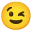 Our 50/50 raffle ($105.00) was won by Paul Walk..enjoy your $53.00!!!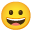 Party Patty is working on our next “meeting” place...she is hoping for The Smoke House, newly renovated, after their devastating fire...Palmetto Bay Road.  Info soon.A woman’s shawl was left on one of the outdoor chairs...contact Bert if this belongs to you, as he has it.Thank you, for all who attended this meeting...hope it was informative as well as enjoyable to have dinner and to catch up with one another.Marge Steffes is back on 9/12...so I turn my “temporary secretarial” duties back over to her.  Always a pleasure...Judy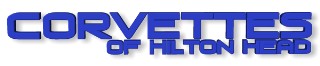 The Low Country of SC's Corvette Club 